ПОЛОЖЕНИЕО КООРДИНАЦИОННОМ СОВЕТЕПО ВВЕДЕНИЮ И РЕАЛИЗАЦИИ ФЕДЕРАЛЬНЫХ ГОСУДАРСТВЕННЫХ ОБРАЗОВАТЕЛЬНЫХ СТАНДАРТОВ ОСНОВНОГО ОБЩЕГО ОБРАЗОВАНИЯ (ФГОС ООО)1.Общие положения1.1 Координационный Совет по введению Федерального государственного образовательного стандарта основного общего образования (далее по тексту – Совет) создан в целях информационного, консультационного и научно-методического сопровождения этого процесса в МКОУ «Карабудахкентская средняя  общеобразовательная школа №5».1.2. Совет создаётся при школе для обеспечения согласованных действий в решении проблемных вопросов в организации введения и реализации федеральных государственных образовательных стандартов основного общего образования (далее – ФГОС ООО) в школе.1.3. В своей деятельности Совет руководствуется нормативно-правовыми документами: Конституцией Российской Федерации, законами и иными нормативными правовыми актами Российской Федерации, законами и иными нормативными правовыми актами субъекта Федерации, Уставом общеобразовательного учреждения, а также настоящим Положением.1.4. Совет не является юридическим лицом, осуществляет свою деятельность на общественных началах и в соответствии с принципами добровольности, равноправия его членов и гласности в работе.2. Основные задачи и функции Совета.2.1.Задачи Совета:2.1.1.Создание благоприятных условий для профессионального взаимодействия педагогических работников МКОУ «Карабудахкентская средняя  основная общеобразовательная школа №5», обмен педагогическим опытом в рамках использования и внедрения в образовательный процесс ФГОС ООО:2.1.2.Изучение и поддержка начинаний педагогических работников, обеспечивающих положительные результаты в образовательной практике;2.1.3.Обеспечение корпоративных связей по вопросам внедрения в образовательный процесс ФГОС ООО.2.2.Для реализации поставленных задач Совет:2.2.1.Организует проведение консультаций, семинаров, совещаний, научно-практических мероприятий, касающихся различных аспектов введения и реализации ФГОС ООО;2.2.2.Участвует в разработке основной образовательной программы в соответствии с ФГОС ООО;2.3.3.Утверждает планы-графики реализации введения ФГОС основного общего образования в общеобразовательном учреждении;2.3.4.Вносит предложения директору, органам самоуправления образовательного учреждения по вопросам совершенствования образовательного процесса и повышения качества образования;2.3.5.Координирует и организует системное взаимодействие всех субъектов внедрения в образовательный процесс МКОУ «Карабудахкентская средняя  общеобразовательная школа №5» ФГОС ООО;2.3.6.Анализирует ход введения и реализации ФГОС ООО в МКОУ «Карабудахкентская общеобразовательная школа»;2.3.7.Осуществляет подготовку локальных актов, справочных, информационных и методических материалов по вопросам введения в реализации ФГОС ООО;2.3.8. Изучает опыт введения новых ФГОС ООО в  других общеобразовательных учреждений;2.3.9.Разрабатывает предложения и рекомендации по вопросам организации введения и реализации ФГОС ООО в школе;2.3.10. Участвует в разрешении конфликтов при введении новых ФГОС ООО;2.3.11.Информирует педагогический совет о ходе и результатах введения новых ФГОС основного общего образования;2.3.12.Участвует в организации и проведении научно-практических мероприятий по вопросам введения ФГОС ООО.3. Состав Совета3.1.В состав Совета входят председатель, секретарь и члены Совета.3.2.Председателем Совета является руководитель МКОУ «Карабудахкентская  общеобразовательная школа№5».3.3. Состав Совета утверждается приказом МКОУ «Карабудахкентская общеобразовательная школа №5».4.     Порядок работы Совета4.1. Заседания Света проводятся по мере необходимости, но не реже одного раза в квартал.4.2. Совет    является    коллегиальным    органом.    Общее    руководство    Советом осуществляет председатель Совета.4.3.Председатель Совета:  4.3.1.Формирует  повестку  на основе решений Совета, предложений членов Совета и утверждается на заседании Совета;4.3.2. Открывает и ведет заседания Совета;4.3.3.Осуществляет подсчет результатов голосования;4.3.4.Подписывает от имени и по поручению Совета запросы, письма, постановления Совета;4.3.5.Отчитывается перед Педагогическим Советом о работе Совета;4.4. Из своего состава на первом заседании Совет избирает секретаря Совета.4.5. Секретарь Совета ведет протоколы заседаний Совета, которые подписываются всеми членами Совета. Протоколы Совета сшиваются в соответствии с правилами по делопроизводству и сдаются на хранение. Протоколы Совета носят открытый характер и доступны для ознакомления.4.6. Члены Совета обязаны:4.6.1.Присутствовать на заседаниях Совета;4.6.2.Голосовать по обсуждаемым вопросам;4.6.3.Исполнять поручения в соответствии с решениями Совета.4.7.Члены Совета имеют право:4.7.1.Знакомиться с материалами и документами,  поступающими в Совет;4.7.2.Участвовать в обсуждении повестки дня, вносить предложения по повестке дня;4.7.3.В письменном виде высказывать особые мнения;4.7.4.Ставить на голосование предлагаемые ими вопросы.4.8.Решения Совета принимаются большинством голосов  и оформляются протоколами, носят рекомендательный характер и учитываются в работе школы по организации введения ФГОС ООО.4.9. Заседание Совета считается правомочным при условии присутствия не менее 2/3 списочного состава членов Совета.4.10.  Заседания Совета являются открытыми.4.11. Для организации работы по основным направлениям деятельности    Совет вправе образовывать рабочие группы, возглавляемые членами Совета.4.12. Информация о работе Совета по введению и реализации ФГОС ООО размещается на сайте МКОУ «Карабудахкентская  средняя  общеобразовательная школа №5».5. Права Совета5.1. Совет создается и прекращает свою деятельность в соответствии с приказом МКОУ «Карабудахкентская  средняя  общеобразовательная школа№5».5.2. Необходимые изменения и дополнения в положение вносятся на основании решений совета и утверждаются приказом МКОУ «Карабудахкентская  средняя  общеобразовательная школа№5».5.3.Совет имеет право:                    5.3.1.Вносить на рассмотрение Педагогического совета вопросы, связанные с разработкой и реализацией проекта введения ФГОС ООО;5.3.2.Вносить предложения и проекты решений по вопросам, относящимся к                      ведению Совета;5.3.3.Выходить с предложениями к директору школы по вопросам, относящимся к ведению Совета;5.3.4.Требовать от рабочей группы необходимые справки и документы,
относящиеся к деятельности Совета;5.3.5.Привлекать иных специалистов для выполнения  отдельных поручений.6. Ответственность Совета6.1.Совет несёт ответственность:6.1.1.За своевременность представления информации Педагогическому совету о результатах введения новых ФГОС основного общего образования ;6.1.2.За качество и своевременность информационной,  научно-методической поддержки реализации введения новых ФГОС основного общего образования;6.1.3. За своевременное выполнение решений Педагогического совета, относящихся к введению новых ФГОС основного общего образования, планов-графиков реализации введения новых ФГОС основного общего образования;6.1.4. Компетентность принимаемых решений.С Положением ознакомлены: Председатель- Ильясова Н.М.	                            Гусейнова  Г.Д.-родитель 6 классаСекретарь- Абдулхаликова Б.А.	Гусенова Солтанат -родитель 5 а клМустафаева З.А.                                                 Сулейманова  Заира –родитель 5б кл.Черивова А.А.	Асуева Умрагьмат- родитель 7 кл.Унаева Р.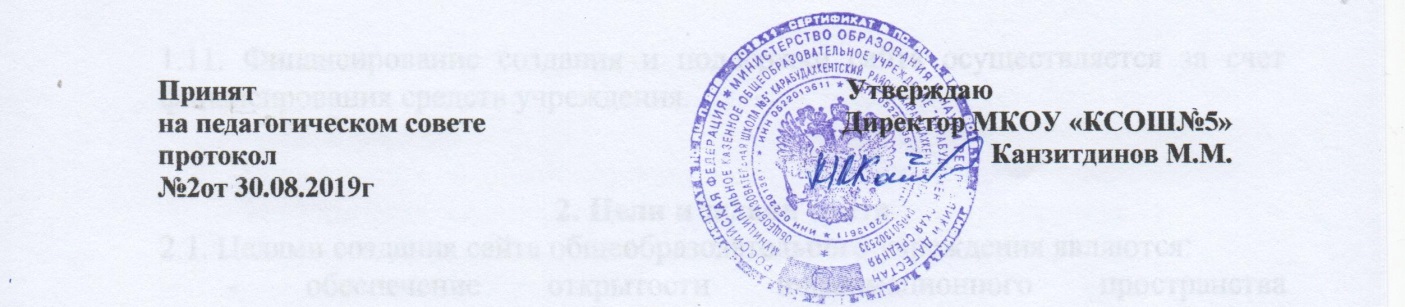 